You can find all lesson plans, newsletters, and Zoom videos by clicking on the following link! https://drive.google.com/open?id=1Xrgi-vvnHIGQ0SKuGaHS7FHO-SXInvAR     Connect with us on Zoom at 9am or 1pm by going to Zoom.com, clicking join a meeting and enter my number 364 692 3980. During the 9 & 1 sessions I will be reading a book or two and completing an activity with the kids. If you cannot join at those times you can find the video sessions by clicking the link above!https://zoom.us/home?zcid=2478On Wednesday nights we will be holding a Zoom meeting for kids to just connect and chat with their friends I they’d like. Morning session kids can connect at 6pm and afternoon kids at 6:25. This will just be an open chat for the kids to talk and interact with each other. Feel free to contact me at any time thru email lindsey.lesnar@K12.sd.us or my number is 605-380-2913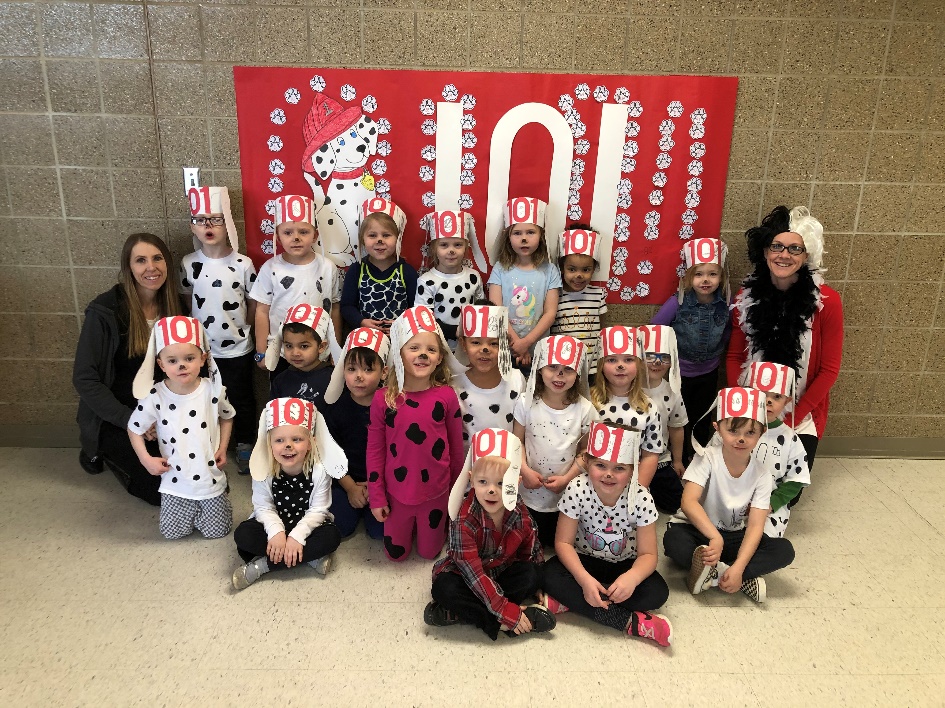 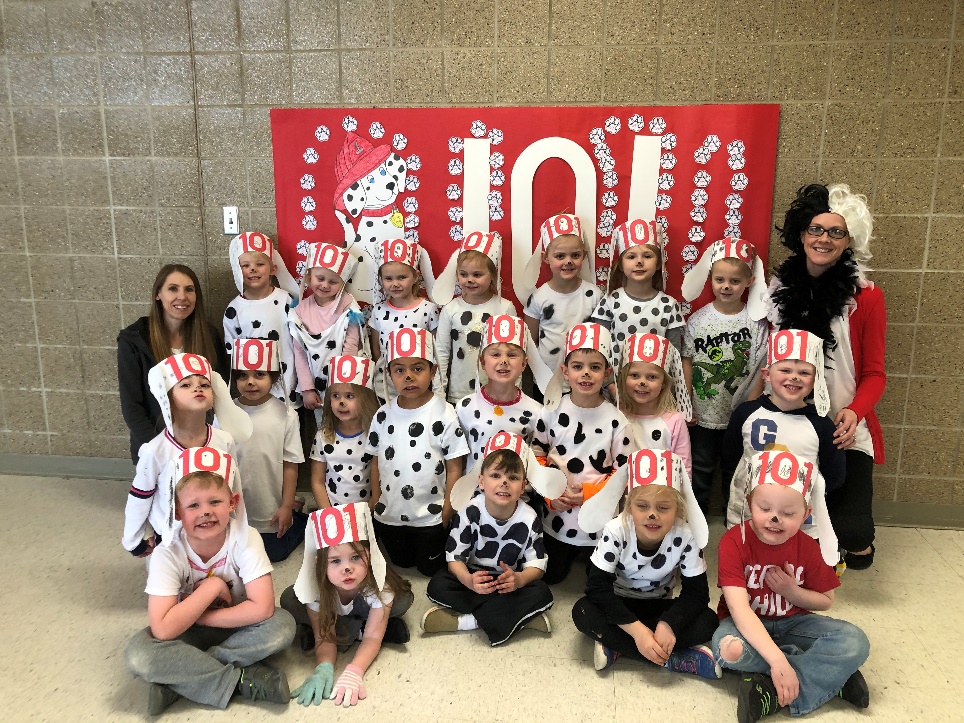 